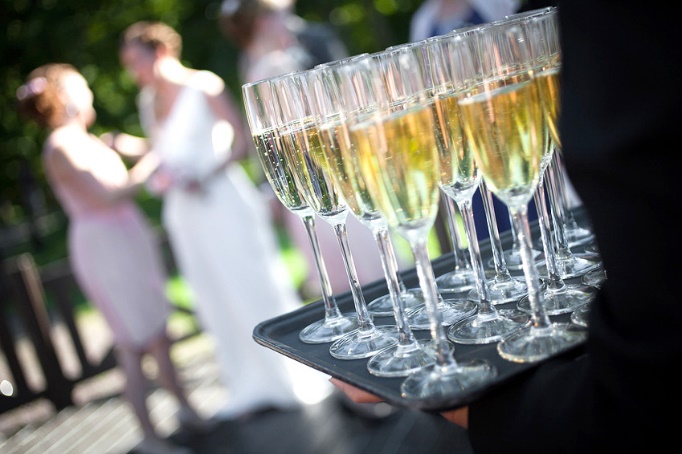 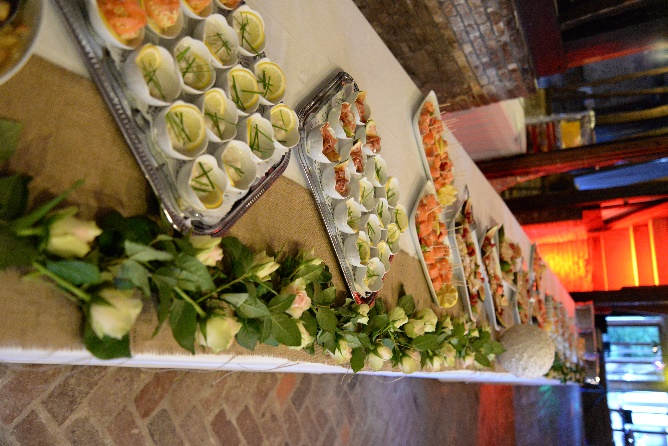 VIN D’HONNEURPour que tout soit parfait, Lebrun Traiteur met les petits plats dans les grands et organise vos repas de fêtes et réceptions dans un rayon de 200 km autour de Lille : Nord-Pas-de-Calais, Oise, Aisne, Somme et la Belgique.Chaque met est préparé par nos cuisiniers professionnels dans notre laboratoire culinaire de 1000 m2, où le respect des normes européennes est de rigueur depuis plus de 50 ans.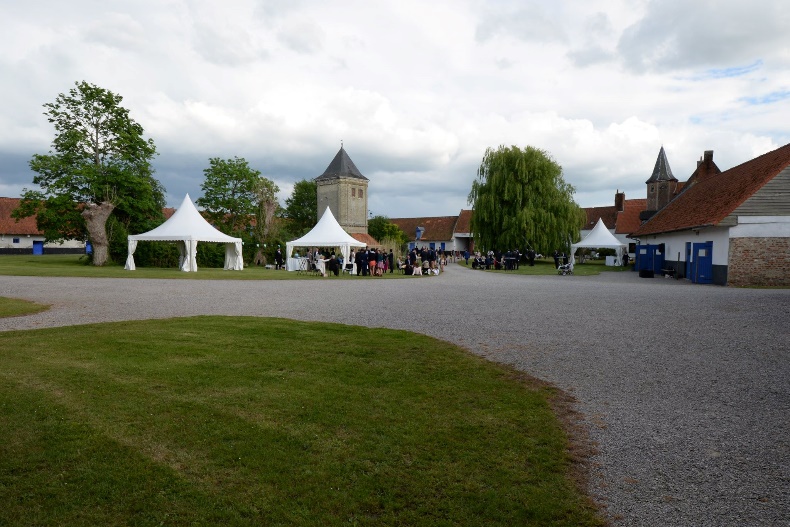 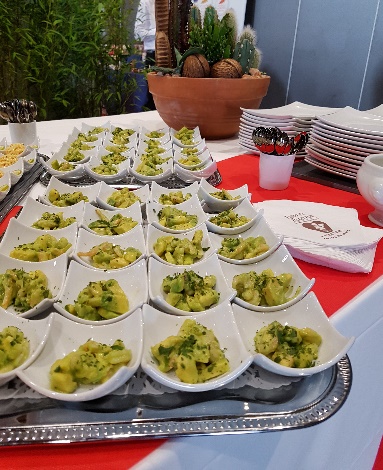 Vin d’honneur toasts 5 Pièces-Base 100 personnes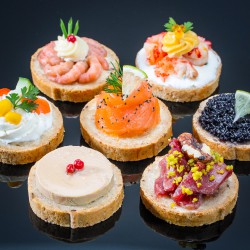 100	Canapés assortis(Crevettes roses, chèvre frais, chiffonnade jambon cru, œuf de lompe, asperges blanches…)100	Canapés prestige(Foie gras de canard, queue d’écrevisses, chiffonnade jambon cru, Œuf de lampe, bouquet de crudités, chiffonnade magret de canard)100	Mini brioches au mousson de canard100	Mignardises assortis(Éclair café, chou chantilly, opéra, craquant chocolat, sablé breton...)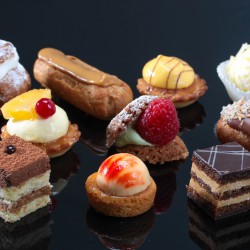 100	MacaronsVin d’honneur saveurs régional 5 Pièces-Base 100 personnes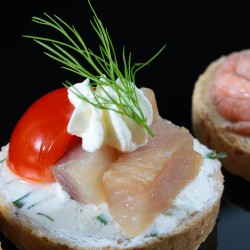 100	Canapés régions(Tartare de haddock, crème maroilles, chiffonnade saumon fumé, Fagot d’asperges, tartare de hareng, filet de rollmops…)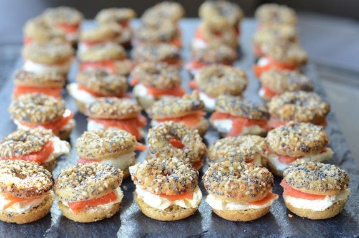 100	Mini faluche hareng fumé et crudités100	Mini bagels saumon fumé et roquette100	Mignardises régionales(Spéculoos et crème Nutella, tarte sucre, tartine russe, mousse chocolat blanc…)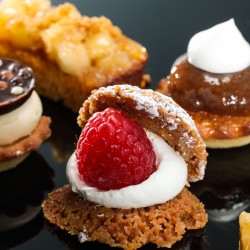 100	Mini gaufreVin d’honneur surprise 6 Pièces-Base 100 personnes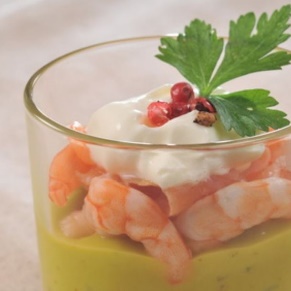 100	Canapés assortis(Crevettes roses, chèvre frais, chiffonnade jambon cru, œuf de lompe, asperges blanches…)100	Verrines guacamole et crevettes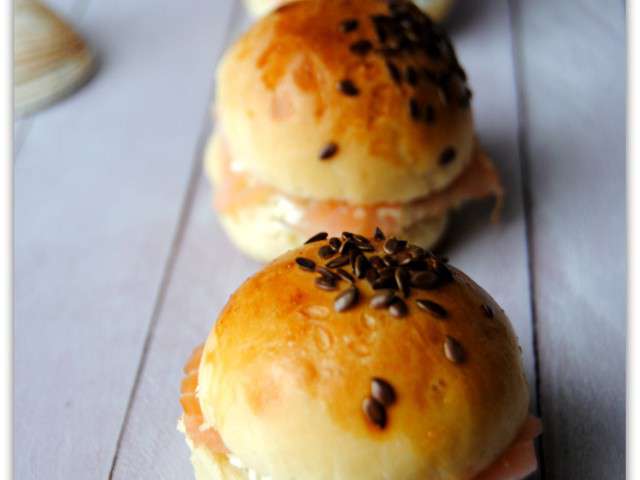 100	Mini clubs chorizo et roquette100	Mini brioche saumon fumé et fromage frais100	Mignardises assortis(Éclair café, chou chantilly, opéra, craquant chocolat, sablé breton...)100	Mini tartelettes sucréesVin d’honneur chaud-froid 6 Pièces-Base 100 personnes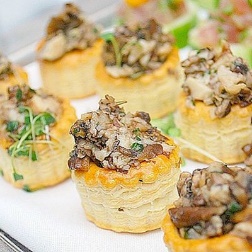 100	Mini chauds régionaux (Mini welsch, mini quiches aux poireaux, mini carbonade flamande)100	Mini hot-dog & mini hamburger 50	Mini vol au vent poulet et champignons50	Mini bruschetta 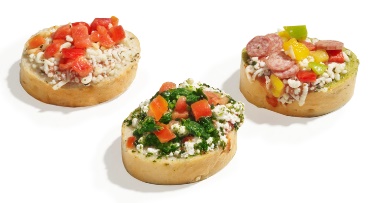 (Jambon Serrano, thon, sardines, légumes)100	Chouquettes au sucre50	Mini donuts50	Mini beignets sucrés 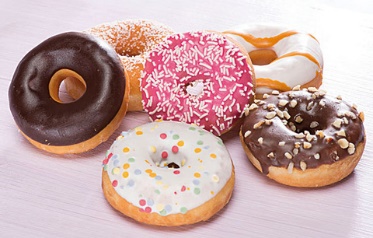 50	Mini cannelés au Grand Marnier50	Mini muffinsVin d’honneur assortis 7 Pièces-Base 100 personnes200	Canapés assortis(Crevettes roses, chèvre frais, chiffonnade jambon cru, œuf de lompe, asperges blanches…)100	Canapés prestige (Foie gras de canard, queue d’écrevisses, chiffonnade jambon cru, Œuf de lampe, bouquet de crudités, chiffonnade magret de canard)200	Mignardises assortis(Éclair café, chou chantilly, opéra, craquant chocolat, sablé breton...)100	Mini brochettes de fruits frais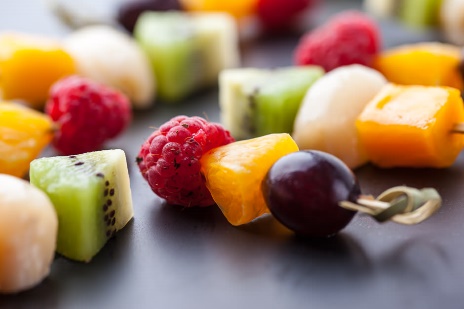 100	MacaronsVin d’honneur tendance 7 Pièces-Base 100 personnes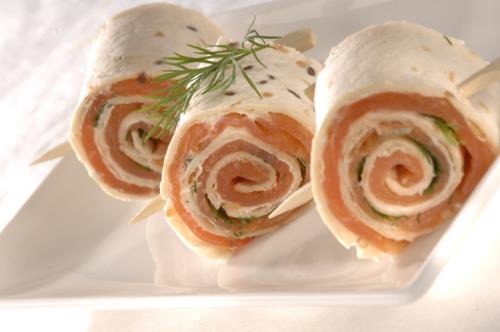 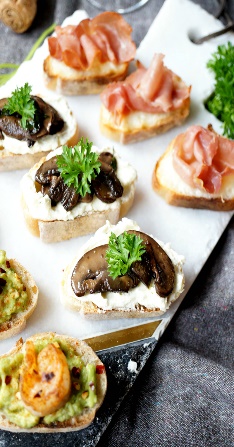 100	Canapés assortis(Crevettes roses, chèvre frais, chiffonnade jambon cru, œuf de lompe, asperges blanches…)100	Mini bagels chèvre, lard fumé et roquette100	Mini wraps saumon et fromage frais100	Mini crostinis jambon cru, tartare de tomate 100	Mignardises assortis(Éclair café, chou chantilly, opéra, craquant chocolat, sablé breton...)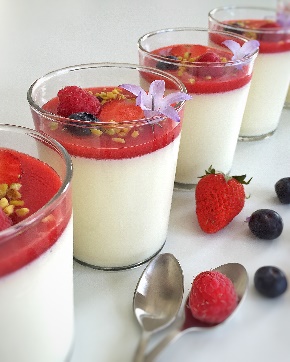 100	Mini tropézienne100	Panna cotta fruits rouge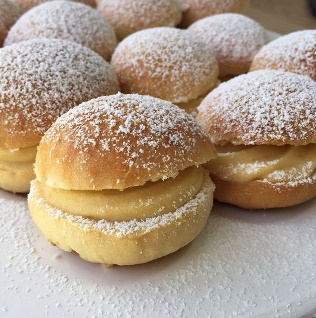 Vin d’honneur classique 7 Pièces-Base 100 personnes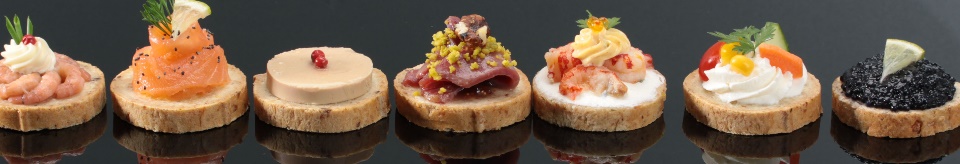  150	Canapés assortis(Crevettes roses, chèvre frais, chiffonnade jambon cru, œuf de lompe, asperges blanches…)1 Pain surprise garnis charcuterie-fromage1 Pain surprise poisson (saumon fumé, rillette de saumon, œuf de lompe)100	Mini brioche mousson de canard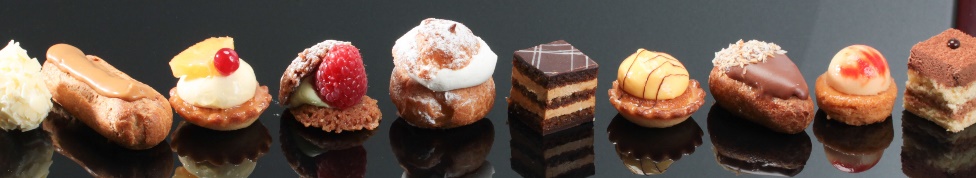 300	Mignardises assortis (Éclair café, chou chantilly, opéra, craquant chocolat, sablé breton...)Vin d’honneur prestige 7 Pièces-Base 100 personnes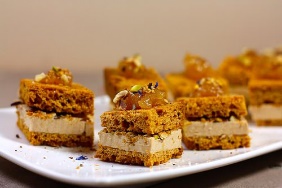 100	Bloc de foie gras sur pain d’épice 100	Assortiments de mini bagels (Fromage frais, saumon fumé, bacon, crudités)50	Brochettes crevettes aux herbes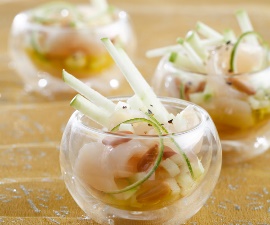 50	Brochettes filet de canard fumé et tomate confite50	Verrines carpaccio de saint jacques aux pommes50	Verrines tartare de saumon et aneth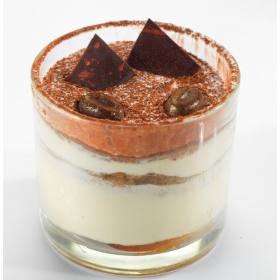 100	Tiramisu100	Mini tarte tatin100	Mini crème brûlée vanille et chicoré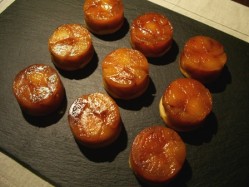 Les boissons pour le vin d’honneurBoisson vin d’honneur méthode champenoise  3.00 € TTC/ personneEaux plates et eaux gazeusesJus de fruits-sodas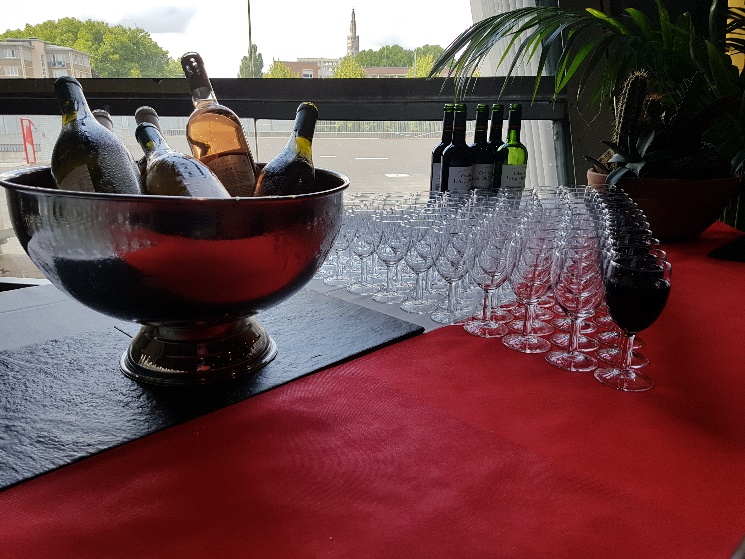 Pétillant et crème de cassisBoisson vin d’honneur whisky			4.00 € TTC/ personneEaux plates et eaux gazeusesJus de fruits-sodasPétillant et méthode champenoise et crème de cassisWhisky-Pastis-PortoBoisson vin d’honneur champagne		7.50 € TTC / personneEaux plates et eaux gazeusesJus de fruits-sodasChampagne (1 bouteille pour 4 personnes)Whisky-Pastis-Porto-Martini